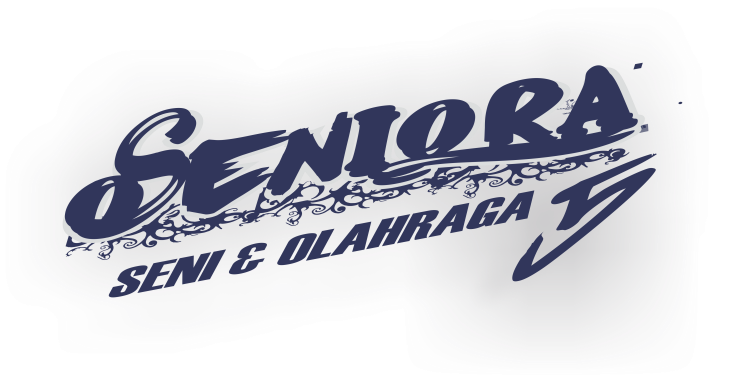 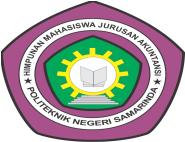 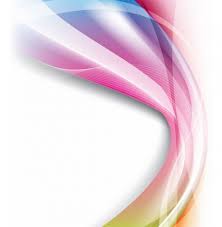 FORMULIR PENDAFTARAN PHOTOGRAFHYNAMA		 :
USIA 		 :
NO TLP		 :
EMAIL 		 :
ALAMAT 	 :Harap menyerahkan 1 buah pas foto 3 x 4  dan  fotocopy ktp/kartu tanda mahasiswaBiaya pendaftaran dapat dibayarkan bersamaan dengan pengembalian formulirpengembalian formulir paling lambat tanggal 23 mei 2014technical meeting tanggal 25 mei 2014Contact Person  : 085752854449 (NURMA)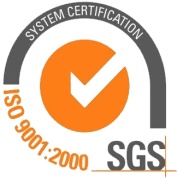 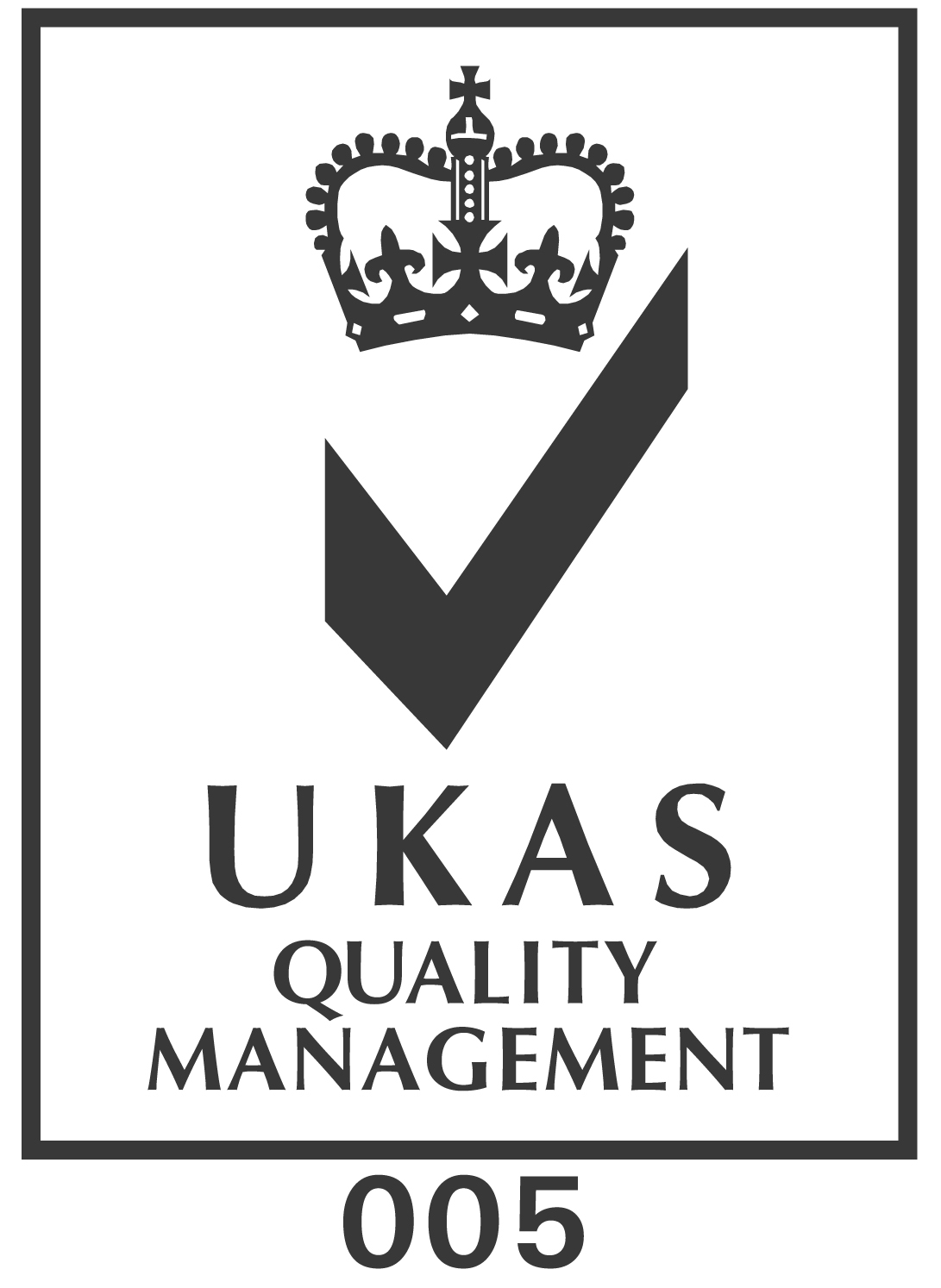 WAKTU DAN TEMPAT PELAKSANAANTechnical meeting Hari / Tanggal		: Minggu , 25 Mei 2014Waktu			:14.30 WITA s/d selesaiTempat		: Gedung Akuntansi Politeknik Negeri SamarindaPengambilan PhotoHari / Tanggal		: Sabtu 29 dan 30 Mei 2014Waktu			: 15.00 WITA s/d selesaiTempat		: COFFE TIME (SebelahJembatan Mahakam)